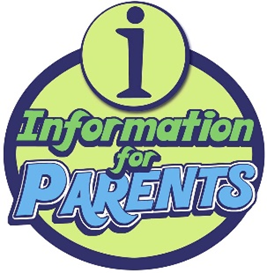 Gracias por tomar un interés activo en la educación € ™ s de su studentâ usted. Sin su cooperación, su hijo no sería capaz de cumplir con sus objetivos académicos y los requisitos establecidos por nuestros estándares básicos comunes para 3er grado. Es un placer (la señorita Cook, € ™ s studentâ su profesor de escritura) para trabajar junto a usted, su familia y su red de apoyo € ™ s childâ para asegurar el éxito académico, personal y social para su joven aprendiz.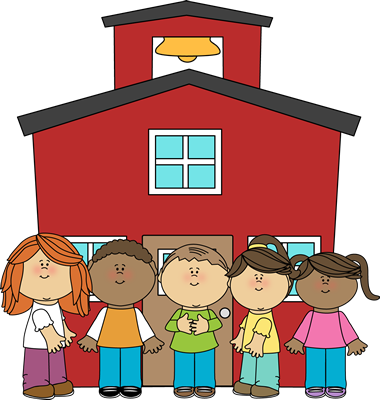 Los estudiantes estarán desarrollando sus habilidades de escritura en la próxima unidad. Mi objetivo para esta unidad es proporcionar a los estudiantes las habilidades que necesitarán para escribir y discutir para comparar textos de no ficción y fábula sobre el mismo tema. A través de un examen de los animales en las fábulas frente a la realidad (teniendo en cuenta la investigación a partir de textos de no ficción), los estudiantes estarán abordando las siguientes normas de escritura durante su participación en los debates, la escritura y la comparación de los textos:LAFS.3.SL.1.2 Determinar las ideas principales y los detalles de un texto leído en voz alta o información presentada en diversos medios y formatos, incluyendo visual, cuantitativamente, y por vía oral.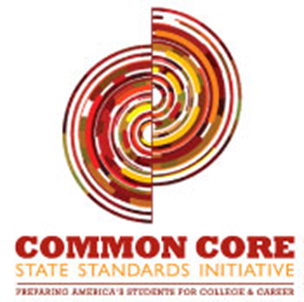 LAFS.3.RI.3.9 comparar y contrastar los puntos más importantes y detalles clave que se presentan en dos textos sobre el mismo tema.LAFS.3.SL1.1ad participar de manera efectiva en una serie de discusiones colaborativas (uno-a-uno, en grupos, y dirigidas por el maestro) con diversos socios en grado 3 temas y textos, a partir de € ™ Ideas othersâ y expresar su propia claramente.He trabajado en colaboración con el profesor de lectura € ™ s su learnerâ para asegurar que los estudiantes van a realizar conexiones entre sus estudios. Lecciones durante la siguiente unidad incluyen una integración de la tecnología interactiva, así como utilizar el arte para exhibir la comprensión. No puedo hacer suficiente hincapié en la importancia de las artes en la educación! Además, tengo la suerte de estar trabajando en una escuela que proporciona acceso a las herramientas de la tecnología que necesitamos para preparar a los estudiantes para participar en nuestro mundo centrado en la tecnología.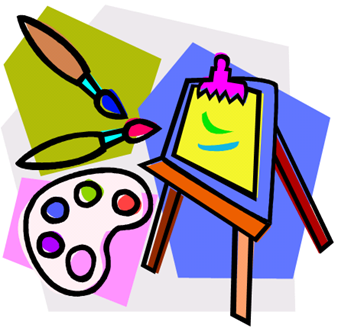 Este próximo unidad de escritura incluye un rendimiento de tareas en lugar de un examen de la unidad. Estoy muy emocionado acerca de esta opción para la demostración ™ € studentsâ de sus conocimientos! En lugar de un examen de opción múltiple, los estudiantes van a escribir un artículo de prensa y contribuyendo a un periódico de la clase en línea. (Dona € ™ t preocupación, ya habrá tiempo laboratorio de computación para los estudiantes que no tienen acceso a las computadoras / Internet en casa.) Se entregará un folleto a su estudiante y envió por correo electrónico a mis Padres Contactos (Un formulario está disponible en el parte inferior de esta carta si le gustaría unirse a) antes de comenzar la tarea de rendimiento que dará más detalles. El Grupo de Actuación aborda las siguientes normas comunes básicas para la escritura 3er grado: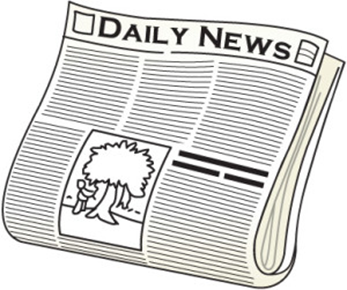 CCSS.ELA-LITERACY.W.3.2 
Escribir textos informativos / explicativos para examinar un tema y transmitir ideas e información con claridad. 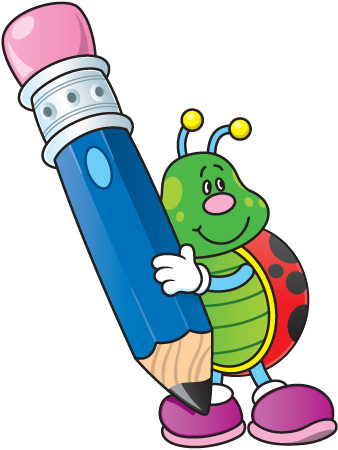 CCSS.ELA-LITERACY.W.3.2.A 
Introducir un tema y la información relacionada con el grupo en conjunto; incluir ilustraciones cuando útiles para ayudar a la comprensión.CCSS.ELA-LITERACY.W.3.2.B 
Desarrollar el tema con hechos, definiciones y detalles.CCSS.ELA-LITERACY.W.3.7 
Llevar a cabo proyectos de investigación cortos que construyen el conocimiento sobre un tema.CCSS.ELA-LITERACY.W.3.8 
Recordar la información de las experiencias o recopilar información de fuentes impresas y digitales; tomar notas breves sobre las fuentes y ordenar pruebas en categorías previstas.CCSS.ELA-LITERACY.W.3.6 
Con la guía y el apoyo de los adultos, utilizar la tecnología para producir y publicar la escritura (usando habilidades con el teclado), así como para interactuar y colaborar con los demás.Gracias de nuevo por su participación! Tengo la suerte de trabajar con los brillantes grado 3 rd en mi salón de clases. Por favor, no dude en ponerse en contacto conmigo con cualquier pregunta, comentario o sugerencia.______________________________________________La señorita de Cookmekayla.cook@mail.usf.edu(xxx) xxx-xxxxAl proporcionar la siguiente información, que soy capaz de enviar copias digitales de boletines de noticias, las tareas y la información importante de la escuela. Su cooperación y la colaboración se asegurará de que su hijo está en el camino para el éxito académico! Por favor, haga que su joven alumno regrese esta hoja a la señorita. Cook. Gracias de antemano!Tu nombre: ________________________________________€ ™ s studentâ Nombre: ________________________________________Número de teléfono: ________________________________________Las mejores horas para ponerse en contacto con usted: ____________________________Dirección de correo electrónico: ______________________________________________________